БОЙОРОК                                                                       ПРИКАЗ      «26» март  2020 й                             №10                               «26»  марта  2020 г О временном переходе на дистанционный режим обучения	В соответствии с Указом Главы Республики Башкортостан от 18 марта 2020 года № УГ111«О введении режима «Повышенная готовность» на территории Республики Башкортостан в связи с угрозой распространения в Республике Башкортостан новой коронавирусной инфекции (2019-nCoV)», Приказом Министерства образования и науки Республики Башкортостан от 18 марта 2020 года № 339 «Об организации образовательного процесса в общеобразовательных организациях»,приказом Отдела образования Бураевского района от 26 марта 2020 г №209 «О переходе на дистанционную форму обучения в учреждениях дополнительного образования  муниципального района Бураевский район РБ», с целью недопущения распространения инфекционного заболеванияПРИКАЗЫВАЮ:   1. Организовать в МАОУ ДО Детско-юношеская спортивная школа МР Бураевский район РБ  обучение по  программам дополнительного образования с применением средств электронного обучения и дистанционных образовательных технологий с 06.04.2020 г.   2.Возложить ответственность на Талипову Ильфиру Мадисовну,  заместителя директора по учебно-воспитательной работе, за обеспечение общего руководства деятельностью педагогических работников МАОУ ДО ДЮСШ по реализации обучения с применением средств электронного обучения и дистанционных образовательных технологий.     3.Талиповой Ильфире Мадисовне, заместителю директора по учебно-воспитательной работе, взять на контроль выполнение образовательных программ и соблюдение педагогами режима работы.    4. Разместить информацию о временном приостановлении очной формы учебного процесса в связи с неблагополучной эпидемиологической обстановкой в срок до 01.04.2020 г. на сайте ДЮСШ и  о расписании онлайн-занятий по направленностям.   5. Тренерам-преподавателям довести до сведения обучающихся и их родителей (законных представителей) информацию о порядке организации учебного процесса с применением средств электронного обучения и дистанционных технологий и графиком консультаций Срок: до 01.04.2020 г.   6. Тренерам-преподавателям:- подготовить занятия в онлайн-формате и комментарии к ним в соответствии с календарно-тематическим планированием по всем учебным направленностям, курсам учебного плана и расписанием занятий;- обеспечить систему проверки и оценивания выполненных домашних заданий, а также практических и контрольных работ обучающихся в период временного приостановления очной формы обучения;- своевременно заполнять журналы в соответствии с расписанием занятий.  7. Контроль за исполнением приказа оставляю за собой.          Директор                                                    Маннанова Г.И.		БАШҠОРТОСТАН   РЕСПУБЛИКАҺЫБОРАЙ РАЙОНЫ МУНИЦИПАЛЬ РАЙОНЫ өҫТӘМӘБЕЛЕМ БИРЕҮ БАЛАЛАР-ҮҫМЕРҘӘР СПОРТ МӘКТӘБЕ МУНИЦИПАЛЬ АВТОНОМ БЕЛЕМ БИРЕҮ УЧРЕЖДЕНИЕҺЫ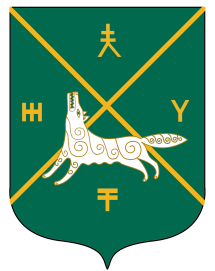 МУНИЦИПАЛЬНОЕ АВТОНОМНОЕ  ОБРАЗОВАТЕЛЬНОЕ  УЧРЕЖДЕНИЕ ДОПОЛНИТЕЛЬНОГО ОБРАЗОВАНИЯДЕТСКО-ЮНОШЕСКАЯ СПОРТИВНАЯ ШКОЛАМУНИЦИПАЛЬНОГО РАЙОНА БУРАЕВСКИЙ РАЙОНРЕСПУБЛИКИ БАШКОРТОСТАН(МАОУ ДО ДЮСШ МР БР РБ)(МАОУ ДО ДЮСШ МР БР РБ)